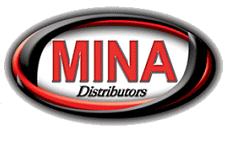       MINA FOODS, INC.                                         100 RESEARCH DRIVE MILFORD CT 06460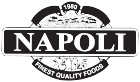 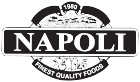            ACCOUNT SETUP FORM                                                                           PHONE: (874) 874-6462 FAX: (203)874-8282                                                                                                                                  MINA SALES REP NAME_________________________TRADE NAME/DBA____________________________________________________________CORPORATE E________________________________________________________SHIIP TO ADDRESS___________________________________________________________________CONTACT_____________________________________________________CITY________________________________STATE__________________ZIP______________PHONE#________________________________FAX#________________________STATE TAX REGISTRATION #__________________________________________LIQUOR LICENCE #__________________________________A/P NAME___________________________________________________________________EMAIL ADDRESS______________________________________________________COMPANY TYPE  	        INDIVIDUAL                   PARTNERSHIP                             DATE OF INCORPORATION_______________________________________________________		          LLC                                 CORPORATION                            STATE INCORPORATED__________________________________________________________LOCATION TYPE:                 RENT                                   LEASE                              NAME OF BANKING INSTITUTION_______________________________________________________                                                 OWN                                                                           ACCOUNT #_______________________________BANK CONTACT NAME________________________DELIVERY HOURS: ___________________________________________________________________NAME OWNER/S____________________________________ DRIVER’S LICENCE #___________________________________SOCIAL SEURITY #___________________________HONE ADDRESS________________________________________________________ CITY________________________________ STATE_________  ZIP_____________________HOME PHONE #______________________________________________________________    CELL # ______________________________________________________________TRADE REFERENCES:NAME_______________________________________________ TERMS___________________________________________PHONE #___________________________________NAME_______________________________________________ TERMS___________________________________________PHONE #___________________________________NAME_______________________________________________ TERMS___________________________________________PHONE #___________________________________TERMS:Applicant's signature attests to financial responsibility, ability, and willingness to pay our invoices in accordance with the following terms:I/We authorize all banking and trade references to release information to Mina Foods, Inc. for its confidential use.I/We agree to notify Mina Foods, Inc. immediately of any change of ownership.All product returns must be authorized and all shorts must be notified within twenty four (24) hours of delivery.All returned checks are subject to a service charge.Standard credit terms are seven (7) days from date of purchase.All invoices will be paid according to our stated terms, otherwise they will be considered delinquent and may be placed for collection. IF THE ACCOUNT BECOMES DELIQUENT, I ACKNOWLEDGE AND AGREE TO PAY ALL COLLECTION COSTS, ATTORNEY’S FEES, COURT FEES AND INTEREST OF 1.5% MONTHLYIn consideration of Mina Foods, Inc. (Seller) selling goods, wares, and merchandise upon credit or allowing additional time for payment on the present indebtedness, I hereby personally guarantee payment of any and all obligations incurred and agree to personally pay the said obligations, in accordance with the terms between the parties, in the event of default. 		x 	Owners’ Names (Please Print)	Owners’ Signatures	Date 		x 	Owners’ Names (Please Print)	Owners’ Signatures	Date 		x 	Officer/Member’s Name (Please Print) 	Officer/Member